PANITIA UJIAN TENGAH SEMESTER GENAP 2019-2020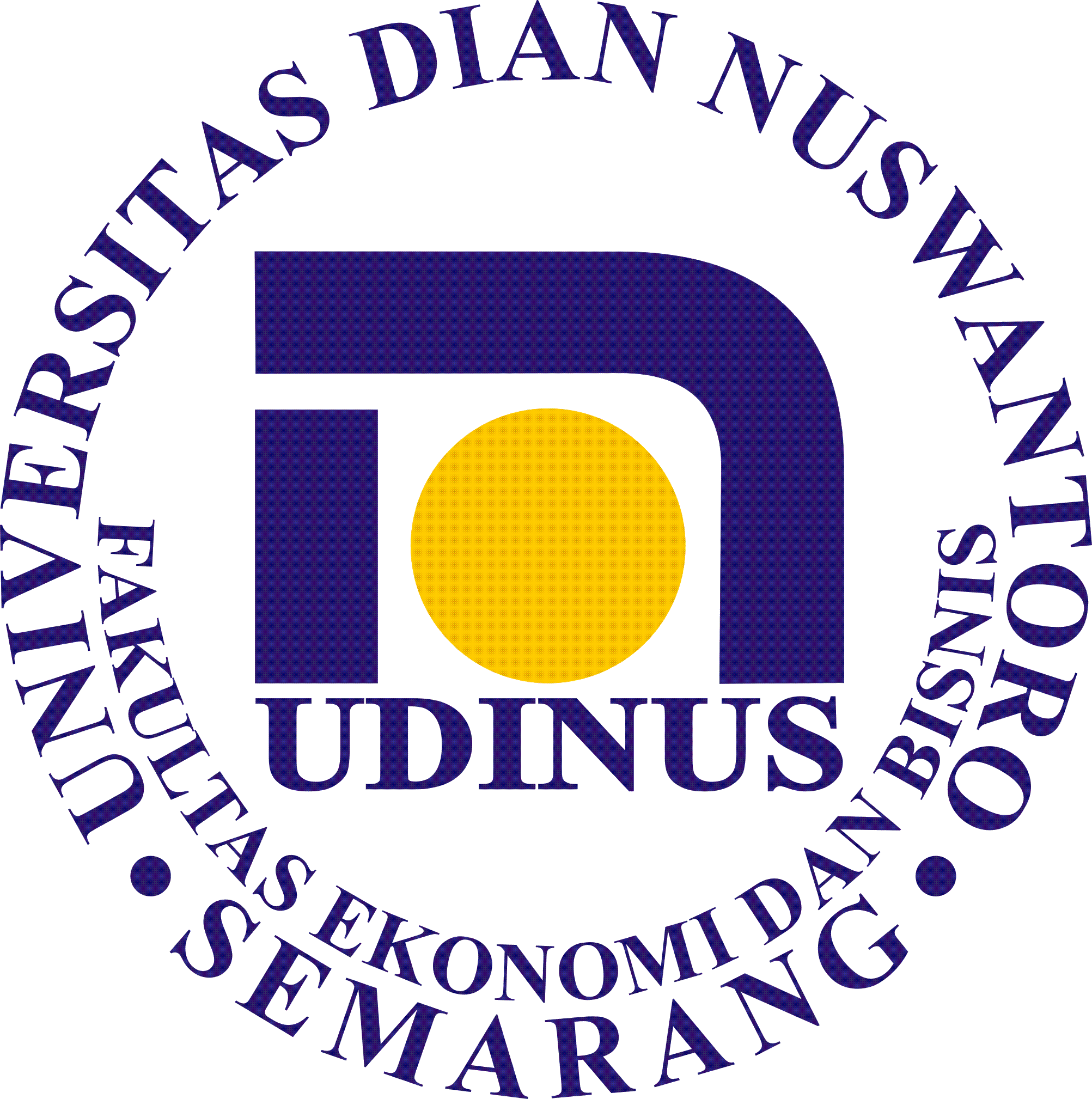  FAKULTAS EKONOMI DAN BISNISUNIVERSITAS DIAN NUSWANTORO SEMARANG  Kampus : Jl. Nakula 1 No. 5-11 Semarang 50131Petunjuk Pengerjaan Soal :Jawablah pertanyaan-pertanyaan berikut dengan cermat dan disertai penjelasan.Apakah yang dimaksud dengan akuntansi syariah dan PSAK apa saja yang mengatur transaksi Akuntansi Syariah,  jelaskan ?Apakah tugas dan kewenangan Dewan Pengawas Syariah ?Jelaskan perbedaan antara Bank Syariah dan Bank Konvensional ?Siapakah pemakai laporan keuangan Syariah ? Sebutkan !Sebutkan jenis transaksi yang dilarang dalam Islam! Dan kenapa dilarang, bagaimana penjelasan Anda ?Bagaimana suatu transaksi memenuhi keteentuan Syariah, bagaimana syarat dan kriterianya ?Sebutkanlah hal-hal yang termasuk dalam transaksi yang dilarang oleh syariah?Bagaimana komponen laporan keuangan yang mencerminkan kegiatan komersial entitas syariah ?Diperiksa Oleh :Disahkan Oleh :Koordinator Mata KuliahJuli Ratnawati, SE,MSiKa. ProdiDr. Anna Sumaryati,SE, MSi 